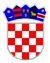 REPUBLIKA HRVATSKAVUKOVARSKO-SRIJEMSKA ŽUPANIJAOPĆINA NEGOSLAVCIOpćinski načelnikKLASA:  300-01/22-01/01URBROJ: 2196-19-01-23-08Negoslavci, 13.1.2023. god.Na temelju  čl. 9. Pravilnika o  sufinanciranju kupnje kuće za mlade i mlade obitelji na području Općine Negoslavci za 2022. godinu ( Službeni glasnik Općine Negoslavci 7/22) a na prijedlog Povjerenstva, dana 13.1.2023. god. utvrđuje ODLUKA O DODJELI POTPORA Članak 1.	Pravo na dodjelu bespovratnih sredstava iz proračuna Općine Negoslavci u jednokratnom iznosu od 3.300,00 EUR, (24.864,00 kn) temeljem prijava podnesenih na Javni poziv za sufinanciranje kupnje kuće za mlade i mlade obitelji na području Općine Negoslavci za 2022. godinu te utvrđene rang liste prijavitelja, ostvarujuBOJAN LATINOVIĆ, Kralja Petra Svačića 12, Vukovar, OIB 56377300356JOVICA LUKIĆ, Vukovarska, Negoslavci, OIB 27661891479Članak 2.Odluka o dodjeli potpore bit će objavljena na Internet stranici općine te od dana objave počinje teći rok za izjavljivanje Prigovora Povjerenstvu za rješavanje prigovora.  Članak 3.	Po konačnosti Odluke o dodjeli potpore Općinski načelnik i korisnici imenovani u čl.1. Odluke zaključuju Ugovor o sufinanciranju kupnje kuće. .O  b  r  a  z  l  o  ž  e  n j  eTemeljem odredaba Pravilnika o  sufinanciranju kupnje kuće za mlade i mlade obitelji na području Općine Negoslavci za 2022. godinu raspisan je Javni poziv na koji su prispjele 2 prijave.Povjerenstvo za provjeru administrativne ispravnosti i provedbu postupka te utvrđivanje prijedloga Odluke o dodjeli potpora sastalo se dana 12.1.2023. godine administrativnom provjerom utvrđeno je da su prijave podnesene sukladno natječajnim uvjetima, te je utvrđeni prijedlog Odluke sa kompletnom natječajnom dokumentacijom dostavljen općinskom načelniku radi konačnog odlučivanja.Budući da je Povjerenstvo provelo administrativnu provjeru kojom je utvrđeno da podnositelji prijava ispunjavaju sve uvjete propisane Pravilnikom, donesena je Odluka kao u dispozitivu.POUKA O PRAVNOM LIJEKU: Nezadovoljna stranka ima pravo podnijeti prigovor Povjerenstvu za rješavanje prigovora, u roku od 5 dana od dana primitka Odluke. 		OPĆINSKI NAČELNIK							Dušan JeckovDOSTAVITI:Bojan Latinović, Kralja Petra Svačića 12, Vukovar, Jovica Lukić, Vukovarska, Negoslavci, Arhiva, ovdje